https://www.langlit.org/volume-8-issue-3/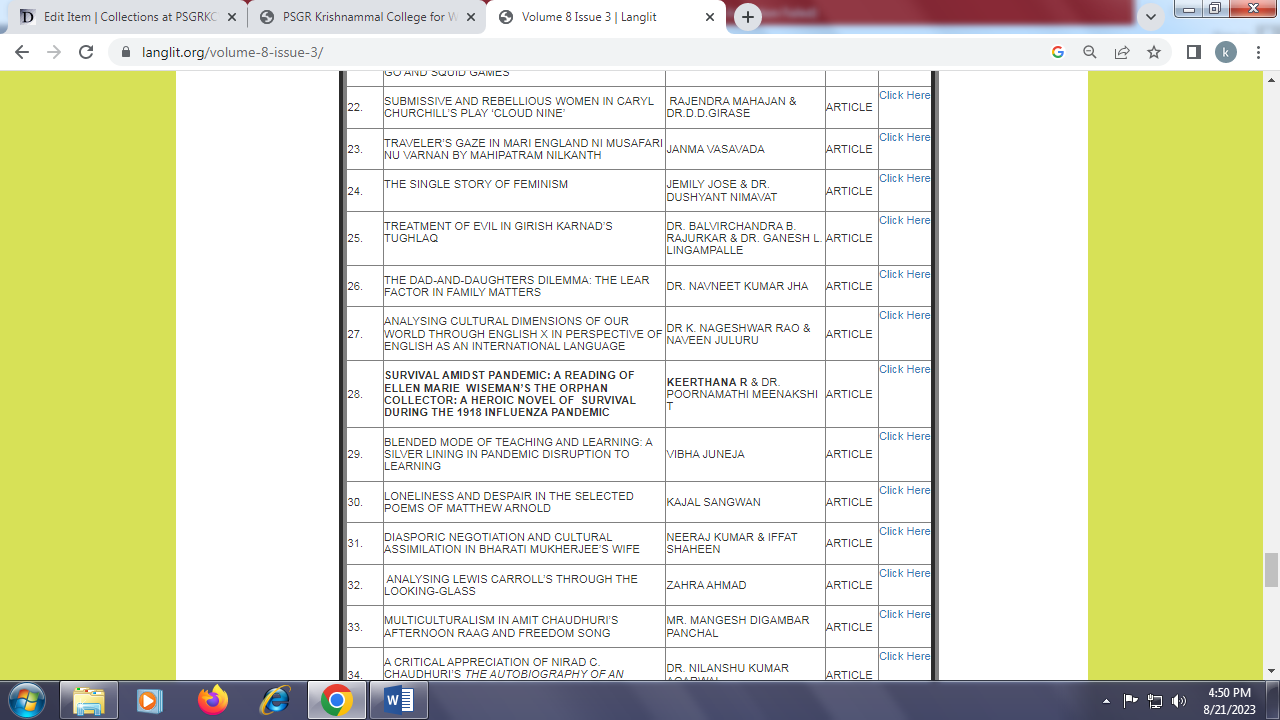 